О внесении изменения в решение Совета сельского поселения «Большелуг» от 24 ноября 2016 года № IV-3/2  «Об утверждении Правил землепользования и застройки территории муниципального образования сельского поселения «Большелуг»В соответствии со ст. 32 Градостроительного кодекса Российской Федерации, Федеральным законом от 06 октября 2003 г. № 131-ФЗ «Об общих принципах организации местного самоуправления в Российской Федерации», на основании протокола и заключения по результатам публичных слушаний от 22 ноября 2016 года, Совет сельского поселения «Большелуг» решил:Внести в Правила землепользования и застройки территории муниципального образования сельского поселения «Большелуг» следующее изменение:Раздел «Р3. Зона природоохранных, рекреационно-ландшафтных территорий» статьи 49 Правил землепользования и застройки территории муниципального образования сельского поселения «Большелуг» изложить в следующей редакции:«Р3. ЗОНА ПРИРОДООХРАННЫХ, РЕКРЕАЦИОННО-ЛАНДШАФТНЫХ ТЕРРИТОРИЙЗоны природного ландшафта выделены в целях обеспечения правовых условий сохранения и использования существующего природного ландшафта и создания экологически чистой окружающей среды в интересах здоровья и общего благополучия населения, а также для организации отдыха и досуга населения. Хозяйственная деятельность на территории зоны осуществляется в соответствии с режимом, установленным для лесов зеленой зоны, на основе лесного законодательства.Перечень видов разрешенного использования земельных участков, объектов капитального строительства в территориальной зоне Р3Предельные (минимальные и (или) максимальные) размеры земельных участков, предельные параметры разрешенного строительства, реконструкции объектов капитального строительства, расположенных в территориальной зоне Р3В связи с отсутствием объектов капитального строительства в основных видах разрешенного использования, предельные размеры и параметры разрешенного строительства не устанавливаются.».2. Настоящее решение вступает в силу со дня его обнародования. Глава сельского поселения                                                    Н.И. Симпелев  «Ыджыдвидз» сикт овмöдчöминсаСöветСовет  сельского поселения  «Большелуг»КЫВКÖРТÖДКЫВКÖРТÖДКЫВКÖРТÖДКЫВКÖРТÖДРЕШЕНИЕ проект                                            РЕШЕНИЕ проект                                            РЕШЕНИЕ проект                                            РЕШЕНИЕ проект                                            от ноября  2016 годаот ноября  2016 года                                            № IV-_/_                                            № IV-_/_(Республика Коми, Корткеросский район, с. Большелуг)(Республика Коми, Корткеросский район, с. Большелуг)(Республика Коми, Корткеросский район, с. Большелуг)(Республика Коми, Корткеросский район, с. Большелуг)№ п/пВид разрешенного использования и кодовое обозначениеОписание вида разрешенного использования земельного участкаОсновные виды разрешенного использованияОсновные виды разрешенного использованияОсновные виды разрешенного использования1Охрана природных территорий(код 9.1)Сохранение отдельных естественных качеств окружающей природной среды путем ограничения хозяйственной деятельности в данной зоне, в частности: создание и уход за запретными полосами, создание и уход за защитными лесами, в том числе поселковыми  лесами, лесами в лесопарках, и иная хозяйственная деятельность, разрешенная в защитных лесах, соблюдение режима использования природных ресурсов в заказниках, сохранение свойств земель, являющихся особо ценными2Природно-познавательный туризм(код 5.2)Размещение баз и палаточных лагерей для проведения походов и экскурсий по ознакомлению с природой, пеших и конных прогулок, устройство троп и дорожек, размещение щитов с познавательными сведениями об окружающей природной среде;осуществление необходимых природоохранных и природовосстановительных мероприятийУсловно разрешенные виды использованияНе предусмотреныУсловно разрешенные виды использованияНе предусмотреныУсловно разрешенные виды использованияНе предусмотреныВспомогательные виды разрешенного использованияВспомогательные виды разрешенного использованияВспомогательные виды разрешенного использования1Земельные участки (территории) общего пользования (код 12.0)Размещение пешеходных переходов, проездов, малых архитектурных форм благоустройства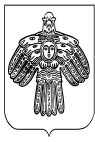 